Shawano County 4-H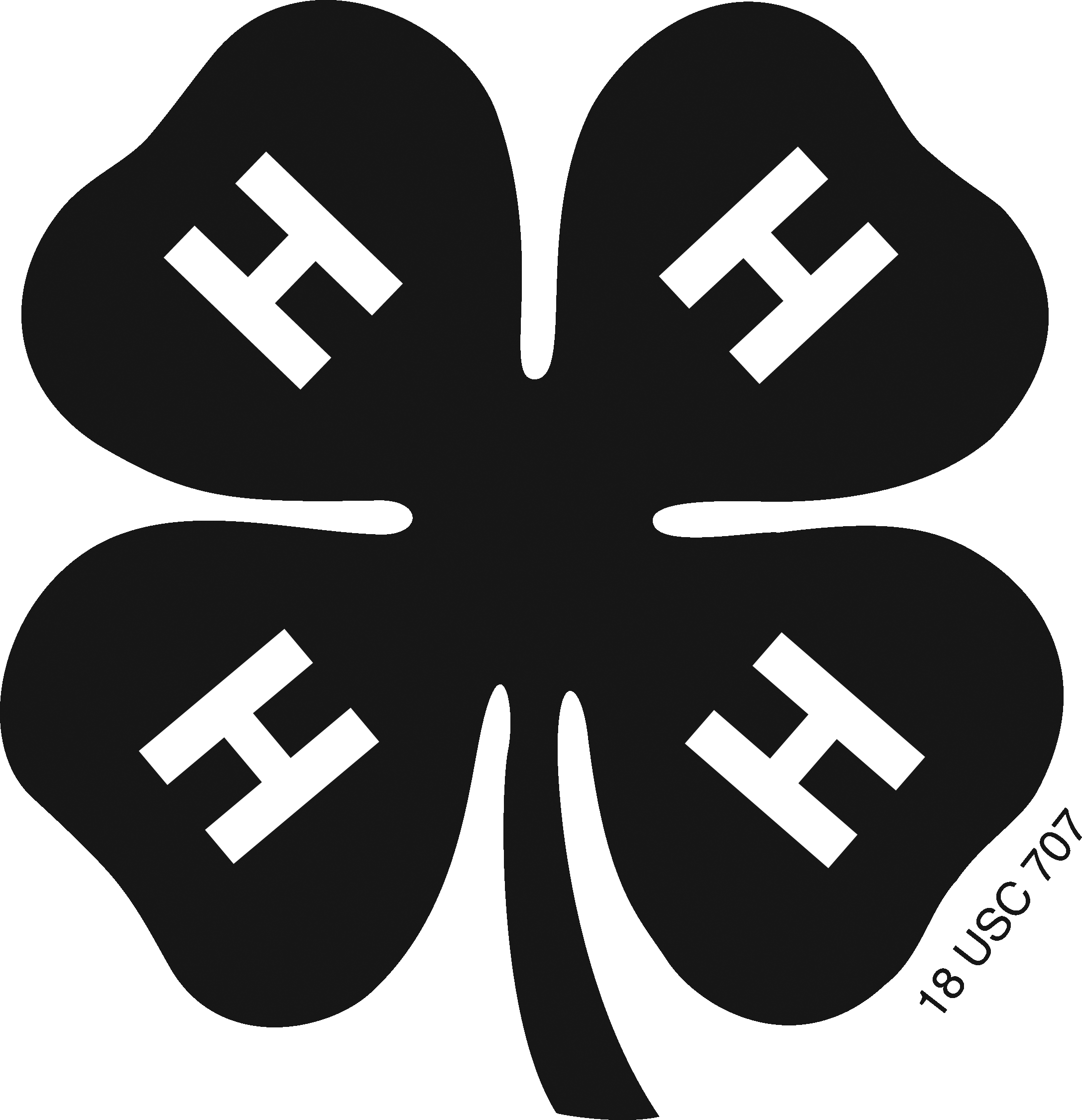 Educational Trip Application(for members currently in 8th grade or younger)____ Winter Leadership Camp____ WI 4-H & Youth Conference____ Space CampMember Information:Name of 4-H Member:									  	Male	      Female	Address:							City:					Zip Code:	Current Grade:		  Date of Birth:			  Phone:			  Cell:				Name of Parent(s)/Guardian(s):												Name of 4-H Club you belong to:											           Number of years in the Youth Leadership Project:		         Number of Years as a 4-H member:		Recommendation Form (10 points)As part of your application, you are required to have a letter of recommendation.  This should be completed by your club’s general leader unless that person is your parent.  If a parent, then select a leader within your club that you have worked with and is familiar with your 4-H involvement.   Please print (or forward via e-mail) the attached recommendation form and provide it to your leader along with a copy of your completed application prior to the application due date.  Be sure to give your leader enough time to complete this recommendation form and send it in, as it will not be returned to you.   Your leader will then complete their portion and sign it as needed before sending it to the address below.  The leader will submit the letter of recommendation directly to the UW-Extension office by the due date.  If they choose to e-mail it, the fact that they are sending it with a typed signature from their e-mail account will count as an authentic signature. The form should be e/mailed to: Terri.Brunner@co.shawano.wi.us             OR 	      UW-Extension – 4-H              Attn: Terri Brunner         311 N Main St., Rm 101        Shawano, WI 54166Essay (20 Points)Prepare an essay (approximately 300 words) that answers two of the four topics listed below.  The essay must be on a separate sheet of paper, typed or written legibly.  The essay should be attached (stapled) behind this page. 4-H provides opportunities for developing leadership. Explain your most meaningful 4-H leadership experience. Discuss how the skills and experiences you have gained from 4-H are different from your classroom experiences.Describe how you have given back to your community through your 4-H involvement. Talk about the biggest lesson you have learned through your 4-H involvement. Name of Applicant:							Please complete the following charts.  Study this report form carefully before beginning to determine the most appropriate location to report each item. Important: Report a specific activity (or thing you did) only once. Use your past record books to assist you. The charts should be completed in ink or typewritten and be the work reported should be that of the member. Note: If you are new to 4-H you are encouraged to talk with your club’s leader for ideas you want to include.  (If additional space is needed, make a copy of this page and attach.)Additional information/Awards/Merit/Recognition:									Additional information/Awards/Merit/Recognition:									Additional information/Awards/Merit/Recognition:									Additional information/Awards/Merit/Recognition:									Assurances (Please check to indicate completion)____ The application is typed or handwritten (in pen) legibly____ I have signed this application____ My parent/guardian has signed this application____ I have attached the required essay/statement____ I have given my club leader (not my parent) the recommendation form and I have informed them of the due date. Name of person providing the recommendation:						MEMBERI have prepared this report myself and believe it to be correct.I will be available to talk at club meetings for one year if requested by 4-H Clubs in my community.I will attend any necessary orientations and/or planning meetings. I will work at least one shift at the 4-H food stand on a day designated for award trips with an adult to help  fund the Shawano County 4-H’s costs for my trip. I will attend at least 3 Shawano County 4-H Older Youth Group meetings and/or community service events in the 4-H year of my selected trip. I will work with others chosen for this opportunity to create a booth for the Shawano County Fair and a 3 minute power point presentation for use at the 4-H Experience. (Not required of Winter Leadership Camp)Date: 					  Signature of club member:							PARENTI have reviewed this report and believe it to be correct. I will support my child in participating in this trip by attending with them all orientation and/or planning meetings and necessary fundraisers as mentioned above. Date: 					  Signature of parent/guardian:							4-H LEADER RECOMMENDATION FORM               For 																	          (Member’s name)You have been approached by a member interested in applying for a scholarship to participate in a 4-H educational trip.  Your evaluation is an essential part of this member’s application. We ask that you are completely honest in your answers and responses. Name of person completing recommendation form:								Trip(s) member is applying for:											Any other information that you wish to provide regarding this member?4-H Leader Signature:								  Date:					Section 1 - 4-H LEADERSHIP POSITIONS (10 POINTS): List all elected or appointed leadership roles held in 4-H. Only those roles in which you were directly responsible for directing or motivating others should be included.  Examples include club officer, youth leader officer, committee member, county program committee, etc.Section 1 - 4-H LEADERSHIP POSITIONS (10 POINTS): List all elected or appointed leadership roles held in 4-H. Only those roles in which you were directly responsible for directing or motivating others should be included.  Examples include club officer, youth leader officer, committee member, county program committee, etc.Section 1 - 4-H LEADERSHIP POSITIONS (10 POINTS): List all elected or appointed leadership roles held in 4-H. Only those roles in which you were directly responsible for directing or motivating others should be included.  Examples include club officer, youth leader officer, committee member, county program committee, etc.4-H LEADERSHIP ROLE# OF YEARSWHAT HAVE YOU LEARNED?Section 2 - 4-H Projects (15 points): List projects you have been involved in and what you have learned in them.  Examples: skills, techniques, etc. Section 2 - 4-H Projects (15 points): List projects you have been involved in and what you have learned in them.  Examples: skills, techniques, etc. Section 2 - 4-H Projects (15 points): List projects you have been involved in and what you have learned in them.  Examples: skills, techniques, etc. Section 2 - 4-H Projects (15 points): List projects you have been involved in and what you have learned in them.  Examples: skills, techniques, etc. 4-H PROJECTS# OF YEARSCHECK IF CURRENTLY ENROLLEDINTERESTING THINGS YOU HAVE LEARNEDSection 3 – 4-H Activities (15 points):  List activities you have participated in during your years as a 4-H member and what you have learned. Check if it was a club activity or a county activity. Section 3 – 4-H Activities (15 points):  List activities you have participated in during your years as a 4-H member and what you have learned. Check if it was a club activity or a county activity. Section 3 – 4-H Activities (15 points):  List activities you have participated in during your years as a 4-H member and what you have learned. Check if it was a club activity or a county activity. Section 3 – 4-H Activities (15 points):  List activities you have participated in during your years as a 4-H member and what you have learned. Check if it was a club activity or a county activity. Section 3 – 4-H Activities (15 points):  List activities you have participated in during your years as a 4-H member and what you have learned. Check if it was a club activity or a county activity. 4-H ACTIVITIESCLUBCOUNTY# OF YEARSWHAT HAVE YOU LEARNED?Community Service:4-H Educational Trips:Other 4-H Activities:    Section 4 – Non-4-H Community, Church, School Activities (5 points): List non-4-H activities you have participated in that have assisted in your growth as a leader and in maturity. These could be school activities including clubs, teams, musical groups, etc.; or community groups outside of school, such as church groups, clubs, Boy or Girl Scouts, volunteer groups; and any leadership positions held. Section 4 – Non-4-H Community, Church, School Activities (5 points): List non-4-H activities you have participated in that have assisted in your growth as a leader and in maturity. These could be school activities including clubs, teams, musical groups, etc.; or community groups outside of school, such as church groups, clubs, Boy or Girl Scouts, volunteer groups; and any leadership positions held. Section 4 – Non-4-H Community, Church, School Activities (5 points): List non-4-H activities you have participated in that have assisted in your growth as a leader and in maturity. These could be school activities including clubs, teams, musical groups, etc.; or community groups outside of school, such as church groups, clubs, Boy or Girl Scouts, volunteer groups; and any leadership positions held. ACTIVITY & your roleINDICATE COMMUNITY, CHURCH, SCHOOL# OF YEARSWHAT HAVE YOU LEARNED?For Office Use OnlyFor Office Use OnlyFor Office Use OnlyFor Office Use OnlyDate Received:Essay Attached:____ Yes           ____ NoApplication Signed:____ Yes           ____ NoRecommendation Form:____ Yes           ____ No